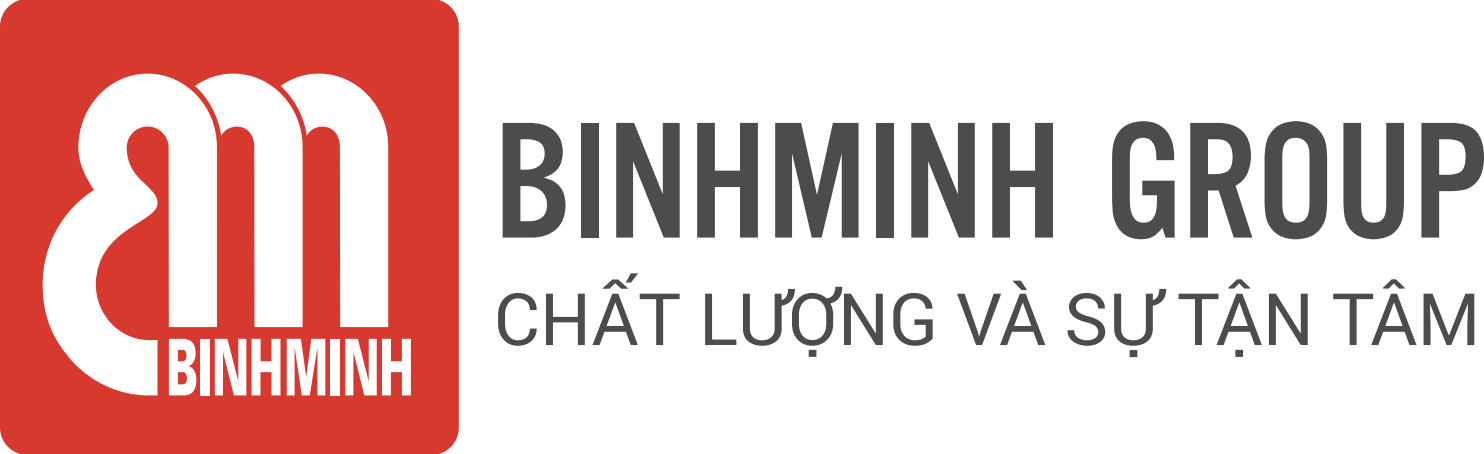 NỘI DUNG BÀI HỌC TUẦN 26 – LỚP 3(11/03/2024 – 15/03/2024)CHƯƠNG TRÌNH TIẾNG ANH TOÁNThời lượng: 1 tiết/ tuầnCác ba/mẹ và các con học sinh thân mến, Các ba/mẹ vui lòng xem bảng dưới đây để theo dõi nội dung học tập tuần này của các con học sinh.Unit 5. PerimeterLesson 2. Perimeter of a square and a rectangleTài liệu bổ trợ: Smart Math 3 – (Handout)      * Ghi chú: Các con học thuộc từ vựng. Luyện nói từ vựng và cấu trúc câu. Tài khoản tự học:Bước 1: Truy cập website: ebook.binhminh.com.vnBước 2: Thông tin đăng nhập: Username: hsmath3Password: math@2023Trân trọng cảm ơn sự quan tâm, tạo điều kiện của các Thầy/Cô và Quý Phụ huynh trong việc đồng hành cùng con vui học!TiếtNội dung bài học TLBT Smart Math 3Mục tiêu bài học26I. Từ vựng / Vocabulary: width, length Ôn tập: perimeter, side, rectangle, square II. Cấu trúc câu / Structures: - The perimeter of ____ is ____ mm/cm/m/km. Eg The perimeter of the rectangle is 50m.  Trang 58 - 60Tìm chu vi của hình tam giác và hình tứ giác.  